Bunscoil an Iúir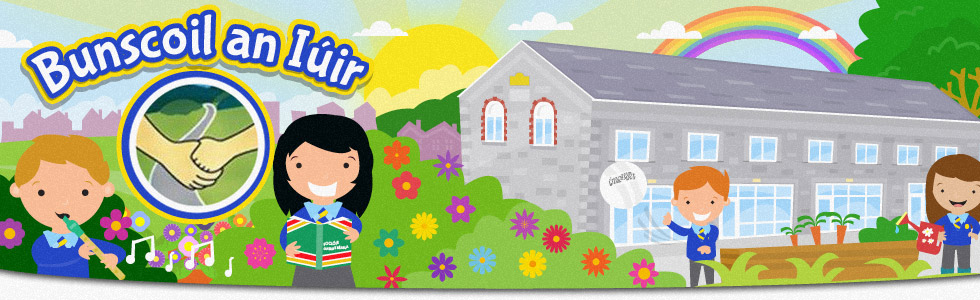 Positive Behaviour and Discipline PolicyRatified by B.O.G:  Review: Chair:		____________________________INTRODUCTIONIn Bunscoil an Iúir, we have a statutory responsibility for discipline and good behaviour.  We believe that the creation and maintenance of an orderly working environment is a basic pre-requisite to effective teaching and learning. Our Policy for Positive Behaviour and Discipline reflects our belief that pupils and staff must feel valued, secure and confident within an atmosphere of acceptable manners, behaviour traits and work patterns.It is imperative that a whole school approach to this policy is agreed and readily understood by all teaching staff, non-teaching staff, parents, pupils and the Board of Governors, through a process of consultation.  It is dependent on a shared understanding of what is acceptable behaviour.  The policy is designed to promote good behaviour, rather than merely deter unacceptable behaviour.AIMS This Policy aims to ensure that the children are educated in a safe, secure and caring environment and that they will acquire a sound foundation on which to build their young lives. We aim: To develop a Policy for Positive Behaviour and Discipline which is supported and followed by the whole school community – parents, teachers, children and Governors – based on a sense of community and shared values. To foster a caring, family atmosphere, in which teaching and learning can take place in a safe and happy environment. Through the School Curriculum, to teach moral values and attitudes as well as knowledge and skills. (This will promote responsible behaviour, self-discipline, self-respect and respect for other people and property). To reinforce good behaviour, by providing a range of rewards for children of all ages and abilities, rather than simply to punish bad behaviour. To make clear to children the distinction between minor misdemeanours and serious misbehaviour and the sanctions that will follow any misbehaviour. To resolve behavioural problems in a caring and sympathetic manner as they occur, in the expectation of achieving an improvement in behaviour. CODE OF CONDUCT Our whole school positive behaviour policy provides guidelines to promote positive behaviour in all areas of school life. Those with responsibility for the implementation of the policy are the Board of Governors, the Principal, the Leader of Pastoral Care, the class teachers, the non-teaching staff, the parents and the pupils. The Role of the Governors The Board of Governors has overall responsibility for ensuring a Positive Behaviour Policy is in place. They must review the effectiveness of the policy and support the Principal in carrying out the agreed guidelines. The Role of the Principal The Principal must ensure that the policy is implemented consistently, keep the governors informed on the effectiveness of the policy, ensure the health and safety of both staff and pupils and keep records of serious incidents of misbehaviour. In the case of suspension or expulsion the Principal will seek advice, take action according to employing authority guidelines and notify governors. The Role of the Leader of Pastoral Care The leader of Pastoral Care will be responsible for supporting the principal in ensuring the policy is implemented consistently, advising staff, reviewing the policy and monitoring pupil behaviour. The Rights of the Class Teacher To be valued and to be able to work in an environment where the rights of all are respected. To express their views freely. To play a constructive role in policy making. To have adequate and appropriate resources and accommodation. To have a suitable career structure and opportunities for professional development. The Role of the Class Teacher The class teacher will: Be a model of expected behaviour Give praise and encouragement to children Give instructions and guidance in clear understandable language Be reasonable, firm and fair. Use positive language to communicate expectation and give feedback to pupils Ensure that work is suitable, relevant and of interest to all pupils Maintain high, realistic expectations of pupils Avoid over-reaction to minor instances of disruptive behaviour and be sensitive to children’s personal needs Enforce class rules Discuss rules regularly with pupils to encourage acceptance Work with external agencies to support individual needs Maintain links with parents Praise achievement and reward good behaviour There should be a sense of order and harmony in the classrooms. Teachers and children should feel relaxed and at ease with one another. The Rights of Pupils to feel safe and secure within the school environment. to be valued equally, to be listened to and to be treated with respect. to receive an appropriately planned and resourced curriculum. The Role of Pupils The children should:Come to school on time, with homework done, and ready for the day’s work Respect the views, rights and property of others Behave safely in and out of class Co-operate in class with the teachers and other children Work as hard as they can Ask for help when it is needed Conform to the conventions of good behaviour and abide by school rules Strive to take care of their books, school equipment and keep all areas of the school tidy The Rights of Parents Parents have the right to expect:Their child to be educated in a safe and caring environment.Their child to have access to a broad, challenging and appropriate curriculum.To be informed about school rules and procedures.To be informed about their child’s well-being and their academic performance. To have reasonable access to school and staff. The Role of Parents Parents are expected to: Ensure that their child attends school regularly, arrives on time and is ready for the day’s work See that homework is completed to an expected standard Be aware of school rules and encourage their child to abide by them Attend planned meetings with teachers Support school policies The Rights of Non-Teaching Staff To be valued as members of the school community and to have the opportunity to contribute ideas in decision making To be treated fairly and with respect by pupils and by the teaching staff. To be kept well informed The Role of Non-Teaching Staff Non-Teaching staff are expected to:Be good role models Form positive relationships Create a safe and pleasant environment both physically and emotionally Value the strengths of all children Treat all children fairly and with respect Use positive language Praise and reward acceptable behaviour BEHAVIOUR OUTSIDE SCHOOL Pupils are expected to behave with reasonable maturity and respect for peers, adults and property on their way to and from school, on educational visits and trips. They are instructed in road safety and warned of the dangers of strangers and this should be reinforced by parents continually.REWARDS AND SANCTIONS Rewards A system of rewards and incentives will help to establish and maintain a climate in which pupils realise what constitutes acceptable behaviour. In Bunscoil an Iúir we attempt to promote a positive approach to discipline. To this end we reward good behaviour by Verbal and written praise widely used throughout the school Pupils’ work displayed for all to see Pupils given responsibilities within their class and throughout the school Achievements highlighted at weekly Assembly Classroom rewards regularly used to encourage individuals and group work. The following are a selection – stamps/stickers, pencils/sharpeners, paints.Sanctions Sanctions are an integral part of our Positive Behaviour and Discipline Policy. They uphold the rules, give children security of boundaries and encourage the development of appropriate behaviour. The purpose of the sanction is to stop the misbehaviour and to influence the pupil to choose a more appropriate behaviour in future. Sanctions should; Be fully understood and applied calmly by all staff (teaching and non-teaching), pupils and parents;Be applied by the staff in a fair and consistent manner; Be applied as soon after the offence as possible, not impulsively, but in a calm and measured manner; Be proportionate to the offence; Defuse, rather than escalate, the situation; Allow the pupil to save face, and encourage a more positive attitude in future;Take account, as necessary, of the age and degree of maturity of the pupil and any special educational needs he or she may have, the home background and any other relevant circumstances.Vulnerable children and children with specific individual needs will receive special consideration, in line with other school policies.DEGREES OF INDISCIPLINE Minor Incidents A minor incident is one which interferes with classroom teaching or causes minor disruption in the playground/dinner hall etc. Examples of a minor incident are: Talking out of turn Shouting out Leaving seat at the wrong time Not doing homework Not listening/Not paying attention Distracting others Making inappropriate noises Failing to keep on task Leaving work area untidy Pushing in the line Recommended Response to a Minor IncidentVerbal/non-verbal reprimandReminder of expectationsChange of seating arrangementsThinking chair/time outTidy up mess createdComplete homework the following nightLoss of free time (such as break time)Note-Worthy Incidents A note-worthy incident is one where there is more serious or continuous disruption in the classroom or unacceptable behaviour in the playground/dinner hall. These include: Persistently talking out of turn Persistently shouting out Persistently leaving seat at the wrong time Persistently not doing homework Persistently not listening Persistently not paying attention Persistently distracting others Persistently making noises Persistently failing to keep on task Persistently leaving work area untidy Hitting / pushing / fighting Refusal to co-operate or to show respect to other children/adults Recommended Response to a Note-worthy Incident A note of the incident should be recorded. Other sanctions may be administered depending on the misdemeanour: Withdrawal of privileges (for a set period or permanently)                            Parents may be Restriction of extra-curricular activities                                                        notified . Referral to Principal for a reprimand Child’s behaviour will be closely monitored by the class teacher. ‘Time Out’ for unacceptable behaviour in the playground will result in the child remaining with a playground supervisor or teacher for an allocated amount of time or having a cooling off period of time on the chairs outside the office.Serious Indiscipline A serious indiscipline is a gross misbehaviour or misconduct, violence or destruction of property, such as: Outright refusal to obey staff Bullying including cyber bullying Assaulting other pupils/staff Vandalism to school or other people’s property The school policy for ʺUse of Reasonable Force” outlines the procedure for preventing the pupil from doing (or continuing to do) any of the above behaviours. This policy is in accordance with Article 4 of the Education (NI) Order (http://www.legislation.gov.uk/nisi/1998/1759/article/4/made) and further outlined in “Pastoral Care in Schools: Promoting Positive Behaviour” (https://www.education-ni.gov.uk/sites/default/files/publications/de/pastoral%20care%20in%20schools.pdf). Recommended Response to Serious Indiscipline A note of the incident should be recorded and brought to the immediate attention of the Principal. Parents will be informed and the child may be withdrawn from the classroom or sent home for the rest of the day. Parents are invited to a meeting and an agreed home/school plan may be set up. Referral to outside support agencies may be considered. A small minority of pupils may need a period of specialised provision away from mainstream education, aimed at breaking an entrenched cycle of disaffection, disruptive behaviour and under-achievement. Pupil referral units operate in all Board areas and in agreed circumstances suitable pupils may be placed there for a period of intensive support.If the problem is severe or recurring, suspension/expulsion procedures may be considered which would include consultation with the Board of Governors and EA. Parents have the right of appeal to an independent expulsions tribunal established by the Education Authority against a decision to exclude their child.EMERGENCY PROCEDURES In the event of a serious assault, wilful serious damage, premeditated and/or substantial theft: The pupil’s parents/guardians must come to the school to discuss the situation. The Principal may choose to exercise her authority to suspend the pupil from the school in order to discuss the situation more fully. The Principal will consult with EA and follow the suspension and expulsion procedures. Notification of the suspension will be given in writing to the parents of the child and a copy given to the Board of Governors and EA.Damage to School Property If any item of school property is broken, damaged or defaced, payment will be requested from the parents to replace or repair the damaged/broken item.Links to Other PoliciesChild Protection/Safeguarding Policy Use of Reasonable ForceAnti-Bullying Policy e-Safety Policy Special Needs Policy Retention and Storage Policy for Child Protection Records This policy was formulated in consultation with the Board of Governors, teaching and non-teaching staff, parents and the Student Council.This policy will be reviewed every 3 years.MONITORING AND EVALUATINGThe effects of the implementation of this policy will be monitored by Senior Management, Class Teachers and Ancillary Staff. Pupil behaviour will be carefully observed to check for improvement both in the classroom and throughout the school. This policy will be reviewed regularly. We shall examine strengths and weaknesses in the policy and set fresh goals if necessary.